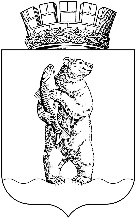 АДМИНИСТРАЦИЯГОРОДСКОГО ОКРУГА АНАДЫРЬ ПОСТАНОВЛЕНИЕОт  07.12.2017 г.                                                                                                  № 791	В соответствии со статьёй 34 Федерального закона  Российской  Федерации от 21 декабря 1994 года № 69-ФЗ «О пожарной безопасности»,  Федеральным  законом  Российской  Федерации  от 06 октября 2003 года          № 131-ФЗ «об общих принципах организации местного самоуправления в Российской Федерации», Постановлением Правительства Российской Федерации от 25 апреля 2012 года № 390 «О противопожарном режиме», в целях соблюдения требований пожарной безопасности в помещениях и строениях, находящихся в собственности (пользовании) граждан, руководствуясь Уставом городского округа Анадырь,ПОСТАНОВЛЯЮ:1. Утвердить Перечень первичных средств тушения пожаров и противопожарного инвентаря в помещениях и строениях, находящихся в собственности (пользовании) граждан.2. Установить, что приобретение первичных средств пожаротушения и противопожарного инвентаря осуществляется гражданами, являющимися собственниками (пользователями) помещений и строений, за счёт собственных средств.3. Настоящее постановление опубликовать в газете «Крайний Север» и разместить на официальном информационно-правовом ресурсе городского округа Анадырь - WWW.NOVOMARIINSK.RU.3. Постановление вступает в силу с момента его официального опубликования.4. Контроль за исполнением настоящего постановления оставляю за собой.И.о. Главы Администрации	       			                                  Р.Г. ИванцовУтверждёнпостановлением Администрации 			городского округа Анадырьот 07.12.2017 г. № 791Переченьпервичных средств тушения пожаров и противопожарного инвентаря в помещениях и строениях, находящихся в собственности (пользовании) гражданОб утверждении перечня первичных средств тушения пожаров и противопожарного инвентаря для помещений и строений, находящихся в собственности (пользовании) гражданПодготовил:Е.П. ЧервяковСогласовано:Н.С. СапачРазослано: в дело - 1, ОВМР ГО и ЧС - 1, юр. отдел - 1/3Разослано: в дело - 1, ОВМР ГО и ЧС - 1, юр. отдел - 1/3Разослано: в дело - 1, ОВМР ГО и ЧС - 1, юр. отдел - 1/3№ п/пНаименования первичных средств тушения и противопожарного инвентаряколичествоДля квартиры многоэтажного жилого дома (комнаты в общежитии)Для квартиры многоэтажного жилого дома (комнаты в общежитии)Для квартиры многоэтажного жилого дома (комнаты в общежитии)1.Огнетушитель углекислый или порошковый объёмом не менее 2 литров1 шт.2.Противопожарное полотно размером 1х1 м.1 шт.3.Ведро1 шт.Для индивидуального жилого домаДля индивидуального жилого домаДля индивидуального жилого дома1.Огнетушитель углекислый или порошковый объёмом не менее 5 литров1 шт.2.Противопожарное полотно размером 1х1 м.1 шт.3.Ёмкость с водой объёмом 200 литров ( в летнее время)1 шт.4.Ведро2 шт.5.Топор1 шт.6.Лопата1 шт.7.Лестница1 шт.Для индивидуального гаражаДля индивидуального гаражаДля индивидуального гаража1.Огнетушитель углекислый или порошковый объёмом не менее 5 литров1 шт.2.Противопожарное полотно размером 1х1 м.1 шт.3.Ведро1 шт.4.Лопата1 шт.5.Топор1 шт.6.Ящик с песком1 шт.